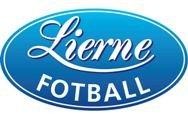 FAIR PLAY KAMPVERTInnføringen av Fair Play kampvert vil bidra til at fotballkampene i de yngste aldersklassene i Trøndelag foregår i trygge rammer der mestringsglede og Fair Play står i fokus. En fair play kampvert skal være en godt synlig person som sikrer at kampen gjennomføres i rette Fair Play-ånd både på banen, og på sidelinja. Ordningen: En person (forelder) fra hjemmelaget oppnevnes som kampens kampvert. Personen ifører seg TFKs Kampvertvest (finnes i fotballrommet, blå dør på hallen).Kampvertens oppgaver:Ønske gjestende lag og dommer velkommen. Informer om skofrisone i Liernehallen.Informere om det er særskilte forhold som alle bør være klar over (hvordan foreta innbytter, ev. sykdommer, språk)Bidra til at det gjennomføres Fair Play hilsenHa positiv oppmerksomhet på begge foreldregruppene og lagledelsenGripe inn ved nødvendighetTakke gjestende lag for kampen og ønske velkommen tilbakeSelge resultatlodd til inntekt for Lierne Fotball under kampen. 10.- pr lodd. (Gjelder G14, G16, J15) Premie: Fruktkorg, verdi 200.- (På hvert lodd står det et kampresultat. Den som har loddet med kampens resultat har vunnet. Hvis man ikke har solgt ut alle lodd, trekkes premien på de som har kjøpt lodd. Oppmann ordner fruktkorg, lodd og vekselpenger.Bake skuffkake (eller lignende) for salg i kiosken.For mer informasjon, se www.fotball.no og fanen ”Fair Play”